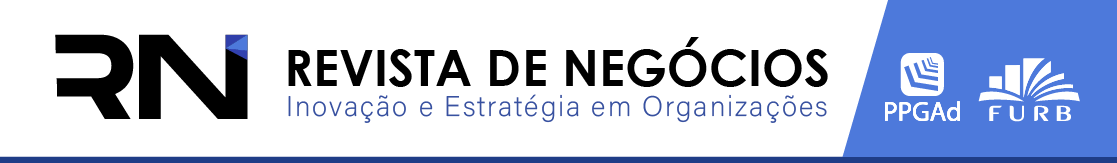 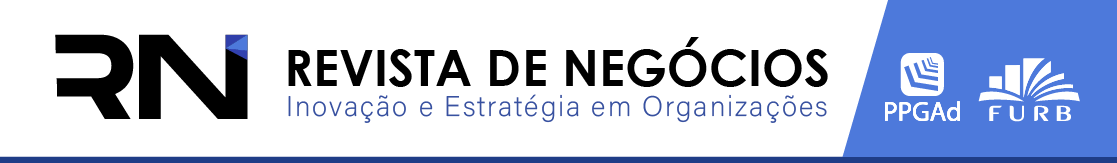 TÍTULO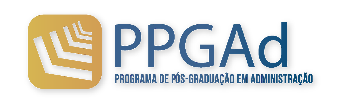 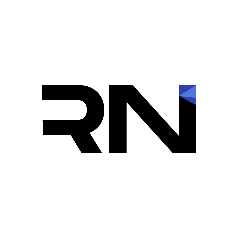 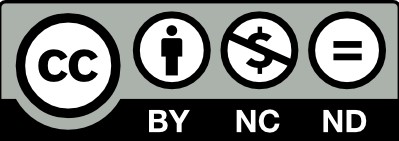 ResumoColocar o resumo do artigoPalavras-chave: Palvras; palavra; palavra1 IntroduçãoA Colocar o capitular no primeiro parágrafo de cada seção com recuo diferenciado conforme este texto. Texto, texto, texto texto texto texto texto texto texto texto texto texto texto texto texto texto texto texto texto texto texto texto texto texto texto texto texto texto texto texto texto texto texto texto texto.Texto texto texto texto texto texto texto texto texto texto texto texto texto texto texto texto texto texto texto texto texto texto texto texto texto texto texto texto texto texto texto texto texto texto texto texto texto texto texto texto texto.2 Fundamentação TeóricaA Colocar o capitular no primeiro parágrafo de cada seção com recuo diferenciado conforme este texto. Texto, texto, texto texto texto texto texto texto texto texto texto texto texto texto texto texto texto texto texto texto texto texto texto texto texto texto texto texto texto texto texto texto texto texto texto.Texto texto texto texto texto texto texto texto texto texto texto texto texto texto texto texto texto texto texto texto texto texto texto texto texto texto texto texto texto texto texto texto texto texto texto texto texto texto texto texto texto.3 MetodologiaA Colocar o capitular no primeiro parágrafo de cada seção com recuo diferenciado conforme este texto. Texto, texto, texto texto texto texto texto texto texto texto texto texto texto texto texto texto texto texto texto texto texto texto texto texto texto texto texto texto texto texto texto texto texto texto texto.Texto texto texto texto texto texto texto texto texto texto texto texto texto texto texto texto texto texto texto texto texto texto texto texto texto texto texto texto texto texto texto texto texto texto texto texto texto texto texto texto texto.4 Resultados e Análise de dadosA Colocar o capitular no primeiro parágrafo de cada seção com recuo diferenciado conforme este texto. Texto, texto, texto texto texto texto texto texto texto texto texto texto texto texto texto texto texto texto texto texto texto texto texto texto texto texto texto texto texto texto texto texto texto texto texto.Texto texto texto texto texto texto texto texto texto texto texto texto texto texto texto texto texto texto texto texto texto texto texto texto texto texto texto texto texto texto texto texto texto texto texto texto texto texto texto texto texto.5 Considerações finaisA Colocar o capitular no primeiro parágrafo de cada seção com recuo diferenciado conforme este texto. Texto, texto, texto texto texto texto texto texto texto texto texto texto texto texto texto texto texto texto texto texto texto texto texto texto texto texto texto texto texto texto texto texto texto texto texto.Texto texto texto texto texto texto texto texto texto texto texto texto texto texto texto texto texto texto texto texto texto texto texto texto texto texto texto texto texto texto texto texto texto texto texto texto texto texto texto texto texto.6 Implicações e Pesquisas FuturasColocar o capitular no primeiro parágrafo de cada seção com recuo diferenciado conforme este texto. Texto, texto, texto texto texto texto texto texto texto texto texto texto texto texto texto texto texto texto texto texto texto texto texto texto texto texto texto texto texto texto texto texto texto texto texto.Texto texto texto texto texto texto texto texto texto texto texto texto texto texto texto texto texto texto texto texto texto texto texto texto texto texto texto texto texto texto texto texto texto texto texto texto texto texto texto texto texto.7 ReferênciasHAIR, Joseph F. Fundamentos de métodos de pesquisa em administração. Porto Alegre : Bookman, 2005. 471 p, il.